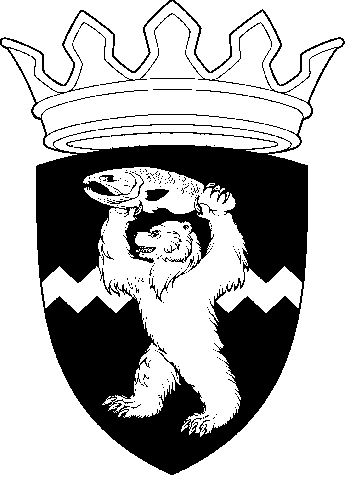 РОССИЙСКАЯ ФЕДЕРАЦИЯКАМЧАТСКИЙ КРАЙЕЛИЗОВСКИЙ МУНИЦИПАЛЬНЫЙ РАЙОНДУМА ЕЛИЗОВСКОГО МУНИЦИПАЛЬНОГО РАЙОНАРЕШЕНИЕ08 октября 2019 г.  № 1322 	г. Елизово90 сессия О принятии нормативного правового акта «О внесении изменений в нормативный правовой акт «О налоге на имущество физических лиц, находящееся на межселенных территориях Елизовского муниципального района»Рассмотрев внесенный Администрацией Елизовского муниципального района проект нормативного правового акта «О внесении изменений в нормативный правовой акт «О налоге на имущество физических лиц, находящееся на межселенных территориях Елизовского муниципального района» от 10.11.2015 № 214, руководствуясь Федеральным законом от 03.08.2018 № 334 – ФЗ «О внесении изменений в статью 52 части первой и часть вторую Налогового кодекса Российской Федерации», статьей 406 Налогового кодекса Российской Федерации, Федеральным законом от 06.10.2003 № 131-ФЗ «Об общих принципах организации местного самоуправления в Российской Федерации»,Дума Елизовского муниципального района РЕШИЛА:1. Принять нормативный правовой акт «О внесении изменений в нормативный правовой акт «О налоге на имущество физических лиц, находящееся на межселенных территориях Елизовского муниципального района».2. Направить нормативный правовой акт, принятый настоящим Решением, Главе Елизовского муниципального района для подписания и опубликования (обнародования) в установленном порядке.  3. Настоящее Решение вступает в силу с момента его принятия. Председатель Думы Елизовского муниципального района              		      А.А. ШергальдинРОССИЙСКАЯ ФЕДЕРАЦИЯКАМЧАТСКИЙ КРАЙЕЛИЗОВСКИЙ МУНИЦИПАЛЬНЫЙ РАЙОНДУМА ЕЛИЗОВСКОГО МУНИЦИПАЛЬНОГО РАЙОНАНОРМАТИВНЫЙ ПРАВОВОЙ АКТО внесении изменений в нормативный правовой акт «О налоге на имущество физических лиц, находящееся на межселенных территориях Елизовского муниципального района»Принят Решением Думы Елизовского муниципального района от 08.10.2019  № 1322Статья 1.Внести в нормативный правовой акт от 10.11.2015 № 214 «О налоге на имущество физических лиц, находящееся на межселенных территориях Елизовского муниципального района», принятый Решением Думы Елизовского муниципального района от 05.11.2015 № 757, изменения, изложив статью 3 в следующей редакции:«Установить и ввести в действие налоговые ставки в следующих размерах:Статья 2.Настоящий нормативный правовой акт вступает в силу по истечении одного месяца со дня официального опубликования,но не ранее первого числа очередного налогового периода, и распространяется на правоотношения, связанные с исчислением налога на имущество физических лиц с 01.01.2017.Глава Елизовского муниципального района                                                            Р.С. Василевский От 09.10.2019№ 139Объекты налогообложенияСтавкаЖилые дома; части жилых домов; квартиры; части квартир; комнаты;объекты незавершенного строительства в случае, если проектируемым назначением таких объектов является жилой дом;единые недвижимые комплексы, в состав которых входит хотя бы один жилой дом; гаражи и машино-места, в том числе расположенные в объектах незавершенного строительства в случае, если проектируемым назначением таких объектов является жилой дом; хозяйственные строения или сооружения, площадь каждого из которых не превышает 50 квадратных метров и которые расположены на земельных участках, предоставленных для ведения личного подсобного, дачного хозяйства, огородничества, садоводства или индивидуального жилищного строительства0,1 процентаОбъекты налогообложения, включенные в перечень, определяемый в соответствии с пунктом 7 статьи 378.2 Налогового кодекса Российской Федерации, в отношении объектов налогообложения, предусмотренных абзацем вторым пункта 10 статьи 378.2 Налогового кодекса Российской Федерации, а также в отношении объектов налогообложения, кадастровая стоимость каждого из которых превышает 300 миллионов рублей2 процентаПрочие объекты0,5 процента